Ten Golden Rules for Every Busy Parent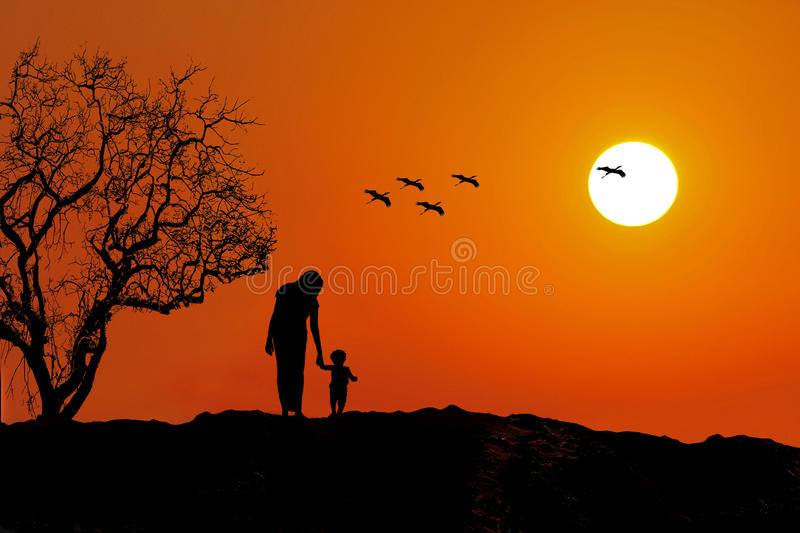 I am not on call to all of the people all of the timeI have needs of my own which may not be the same as my family’s, my colleague’s or my friends’I don’t have to say, “Yes” to everything that is asked of meI don’t have to carry on doing something just because I’ve always done itTime spent relaxing is time spent wellThere’s no such thing as the perfect wife, perfect mother, perfect father or perfect childTime spent feeling guilty could be spent doing more enjoyable thingsI shouldn’t always do it for them if they are capable of doing it for themselvesI should give myself the same care and consideration that I give to othersI should remember that, at all times, especially in the face of criticism, difficulties and anxiety that I AM DOING THE BEST I CAN!!!!!